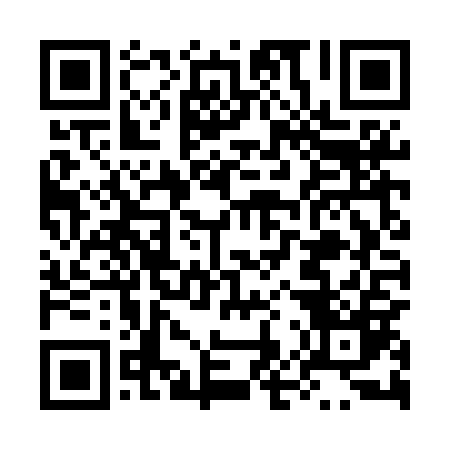 Ramadan times for Ratowo Piotrowo, PolandMon 11 Mar 2024 - Wed 10 Apr 2024High Latitude Method: Angle Based RulePrayer Calculation Method: Muslim World LeagueAsar Calculation Method: HanafiPrayer times provided by https://www.salahtimes.comDateDayFajrSuhurSunriseDhuhrAsrIftarMaghribIsha11Mon3:593:595:5511:423:325:305:307:1912Tue3:573:575:5311:423:345:315:317:2113Wed3:543:545:5011:413:355:335:337:2314Thu3:523:525:4811:413:375:355:357:2515Fri3:493:495:4611:413:385:375:377:2716Sat3:463:465:4311:413:405:395:397:2917Sun3:443:445:4111:403:415:415:417:3118Mon3:413:415:3911:403:435:425:427:3319Tue3:383:385:3611:403:445:445:447:3520Wed3:363:365:3411:393:465:465:467:3721Thu3:333:335:3111:393:475:485:487:3922Fri3:303:305:2911:393:485:505:507:4123Sat3:273:275:2711:383:505:515:517:4424Sun3:243:245:2411:383:515:535:537:4625Mon3:223:225:2211:383:535:555:557:4826Tue3:193:195:1911:383:545:575:577:5027Wed3:163:165:1711:373:555:595:597:5228Thu3:133:135:1511:373:576:006:007:5529Fri3:103:105:1211:373:586:026:027:5730Sat3:073:075:1011:363:596:046:047:5931Sun4:044:046:0712:365:017:067:069:021Mon4:014:016:0512:365:027:087:089:042Tue3:583:586:0312:355:037:097:099:063Wed3:553:556:0012:355:057:117:119:094Thu3:523:525:5812:355:067:137:139:115Fri3:493:495:5512:355:077:157:159:146Sat3:463:465:5312:345:097:167:169:167Sun3:423:425:5112:345:107:187:189:198Mon3:393:395:4812:345:117:207:209:219Tue3:363:365:4612:335:127:227:229:2410Wed3:333:335:4412:335:147:247:249:26